Объём параллелепипеда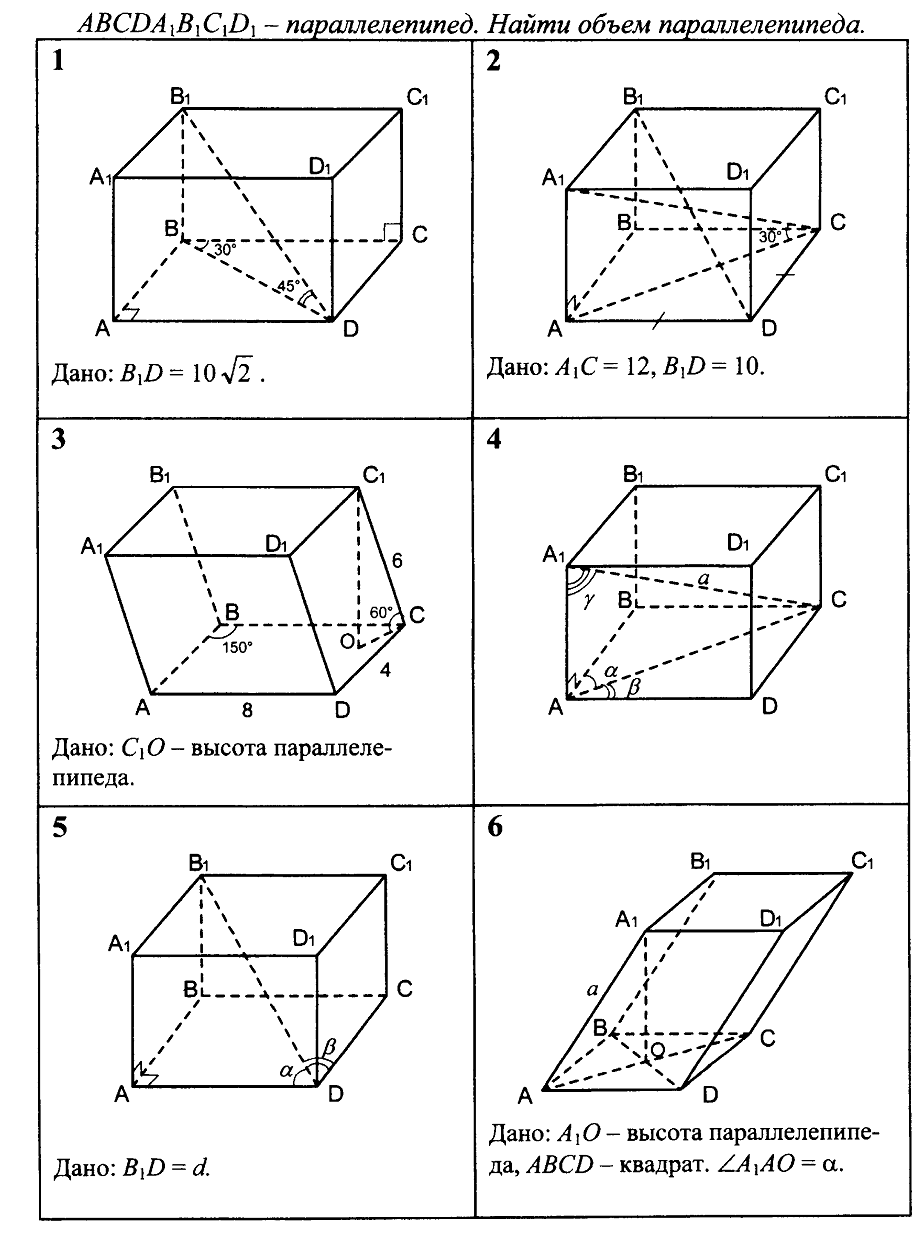 